Краткая презентация 
основной общеобразовательной программы муниципального бюджетного дошкольного образовательного учреждения «Детский сад комбинированного вида № 41 «Скворушка» города Невинномысска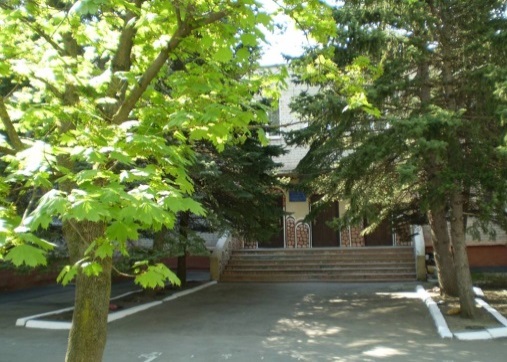 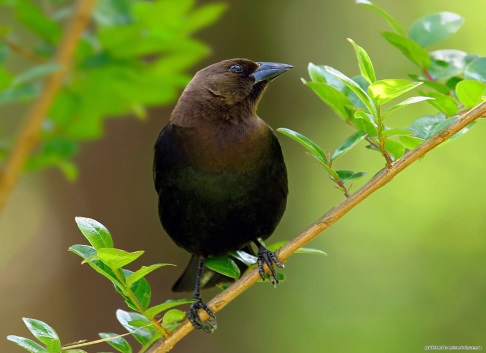 (разработана с учетом Примерной основной образовательной программой дошкольного образования, одобренной решением федерального учебно-методического объединения по общему образованию (протокол от 20 мая 2015г. № 2/15)Характеристика ДОУМуниципальное бюджетное дошкольное образовательное учреждение «Детский сад комбинированного вида №41 «Скворушка» города НевинномысскаАдрес 357100,Ставропольский край,г. Невинномысск, ул. Гагарина, 57-БДата создания1 декабря 1975 годаСтруктура основной общеобразовательной программы ДОУНормативно - правовая база ООП ОДФедеральный закон № 273-ФЗ от   29 декабря 2012 года «Об образовании в Российской Федерации»;приказ Министерства образования и науки Российской Федерации от 30.08.2013 г.     № 1014 «Об утверждении Порядка организации и осуществления образовательной деятельности по основным общеобразовательным программам – образовательным программам дошкольного образования»;приказ Министерства образования и науки Российской Федерации от 17.10.2013г.      № 1155 «Об утверждении федерального государственного образовательного стандарта дошкольного образования»;Постановление  Главного государственного санитарного врача Российской Федерации от 15 мая 2013 г. N 26 Санитарно-эпидемиологические требования к устройству, содержанию и организации режима работы дошкольных образовательных организаций (Санитарно-эпидемиологические правила и нормативы СанПиН 2.4.1.3049-13)Устав муниципального бюджетного дошкольного образовательного учреждения «Детский сад комбинированного вида № 41 «Скворушка» города Невинномысска (далее ДОУ).ООПДО состоит из обязательной части, части формируемой участника образовательных отношений. Обе части являются взаимодополняющими.Обязательная часть Программы предполагает комплексный подход, обеспечивающий развитие детей в пяти взаимодополняющих образовательных областях.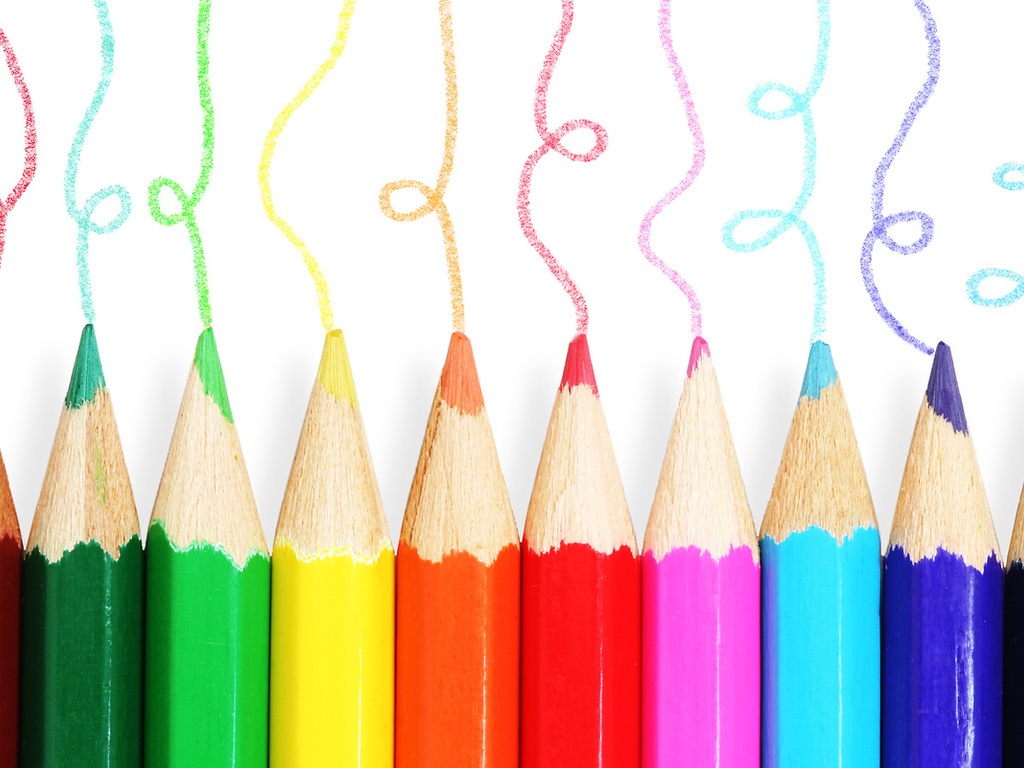 Программы, реализуемые в ДОУОбязательная часть:Основная образовательная программа дошкольного образования с включением раздела коррекционной работы по психоречевому развитию муниципального бюджетного дошкольного образовательного учреждения «Детский сад комбинированного вида №41 «Скворушка» города Невинномысска составлена на основе примерной программы «Развитие» под. ред. А.И. Булычевой для детей с 3-х лет до поступления в школу и основной общеобразовательной программы дошкольного образования «От рождения до школы» под редакцией Вераксы Е.Н., Комаровой Т.С., Васильевой М.А., для детей раннего возраста.Адаптированная основная образовательная программа дошкольного образования  для детей с тяжелым нарушение речи на основе примерной  программы Н.В. Нищевой.Формируемые участниками образовательных отношений:«Уроки светофора» Л.В. Горохова;«Региональная культура, как средство патриотического воспитание детей дошкольного возраста» Р.М. Литвинова;«Ладушки», программа по музыкальному воспитанию детей дошкольного возраста, И. Каплунова, И. Новоскольцева;«Занятия по изобразительной деятельности в детском саду» Т.С.Комарова;«Физкультурные занятия в детском саду» Л.И. Пензулаева; «Приключения кота Белобока, или экономика для малышей», С.В. Герасименко, Е.А. Маркушевская.Содержание программы включает в себя следующие аспекты:Предметно-пространственная развивающая образовательная средаХарактер взаимодействия со взрослымиХарактер взаимодействия с другими детьмиСистема отношений ребёнка к миру, другим людям, самому себеПринципы основной общеобразовательной программы дошкольного образования- учет возрастных, психологических и индивидуальных особенностей развития детей;- систематичность и последовательность в организации воспитательно-образовательного процесса;- системность в отборе и представлении образовательного материала, интеграция задач интеллектуально-познавательного, художественно-эстетического, социального развития дошкольников и обогащение содержания образования;-деятельный подход к организации образования, включение познавательного компонента в разнообразные виды и формы организации детской деятельности;-сочетание наглядных и эмоционально-образовательных технологий обучения;-открытость образовательных программ для повторения и уточнения образовательного материала в течение года, месяца, недели, включая работу по взаимодействию с родителями и детьми других возрастных групп;- максимальное использование разнообразных видов детской деятельности, их интеграция в целях повышения эффективности воспитательно-образовательного процесса;- творческая организация (креативность) воспитательно-образовательного процесса;- вариативность использования образовательного материала, позволяющая развивать творчество в соответствии с интересами, наклонностями каждого ребенка и особенностями региона;-  уважительное отношение к результатам детского творчества;- единство подходов к воспитанию детей в условиях дошкольного образовательного учреждения и семьи;- соблюдение в работе детского сада и начальной школы преемственности, исключающей умственные и физические перегрузки в содержании образования детей дошкольного возраста, обеспечивающей отсутствие давления предметного обучения.Возрастные особенности воспитанников ДОУВ ДОУ 185 воспитанника, из них детей раннего дошкольного возраста  22   ребёнка, дошкольного возраста –  163   детей. 1 младшая  - 1 группы – 22 ребенка 2 младшая – 1 группы -  23 детейСредняя  - 2 группы -  37 ребенкаСтаршая  - 3 группы –  50 детейПодготовительная  - 3 группы – 53 детей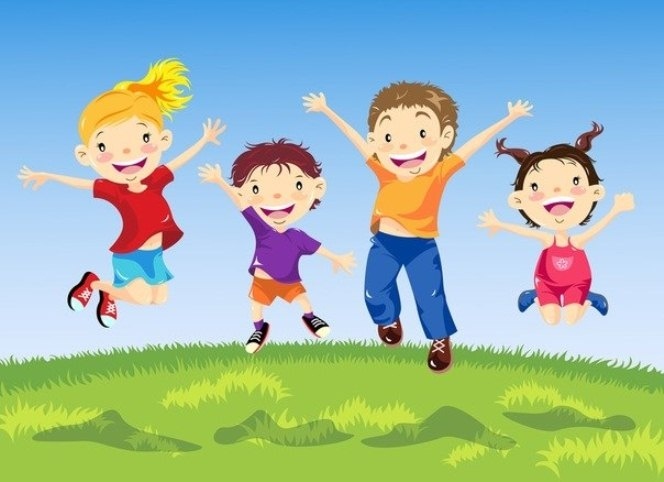 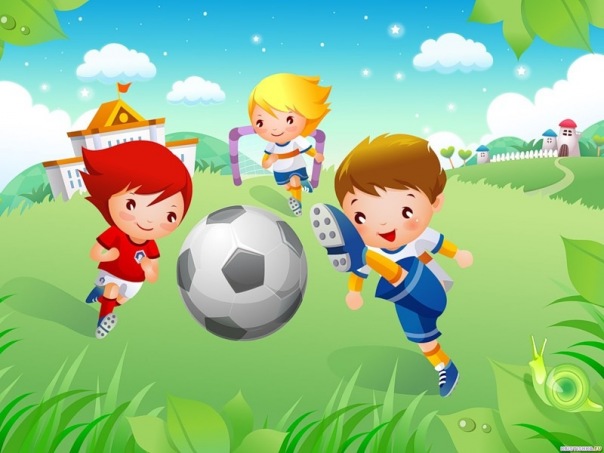 Основные области ОППЦелевые ориентиры ОППРазвитие социально адаптированной личности, способной к саморазвитию, самосовершенствованию и жизни в обществе.Формирование у детей дошкольного возраста предпосылок к успешной учебной деятельности на этапе завершения ими дошкольного образования.Взаимодействие с семьями воспитанниковРодительские собрания Беседы, дискуссииСмотры, конкурсы, выставки, выпуск газеты Консультации, семинары«Клуб осознанных и любящих родителей»Деловые игрыКруглые столы,ТренингиПраздники и развлеченияРаспространение лучшего семейного опытаСпасибо за внимание!Наш адрес: 357100, Ставропольский край, г. Невинномысск, ул. Гагарина 57-БТелефоны: 3-75-53Email: skvoryshka.2011@mail.ru